唐古・鍵遺跡史跡公園多目的広場で             イベントをしませんか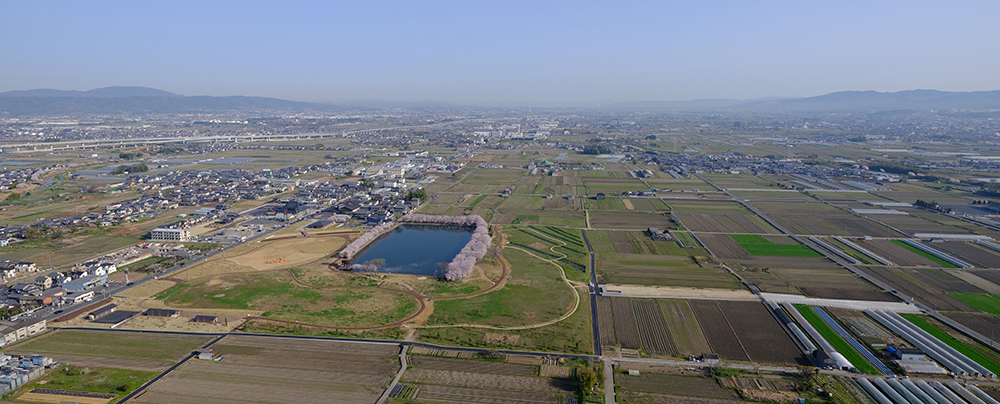 道の駅　　　　　  　    史跡公園　　　  　   多目的広場　  駐車場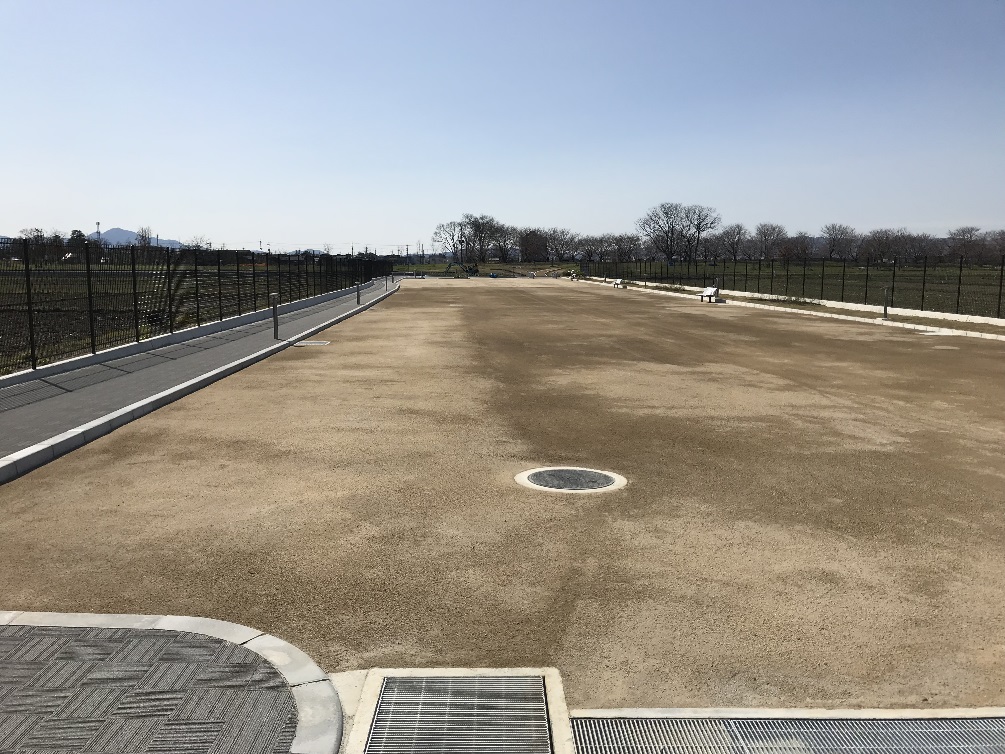 ご利用案内休 園 日 ：毎週月曜日、（月曜日が祝日の場合は開  園し、その翌日の平日を休園）１２月２８日～１月４日開園時間 ：午前９時～午後５時（開園は午後４時３０分まで）面  積   ：1,830㎡駐 車 場 ：1,650㎡、62台　　　[障がい者用2台・バス不可駐輪場30台有]申 込 み ：次ページ参照唐古・鍵遺跡史跡公園全体図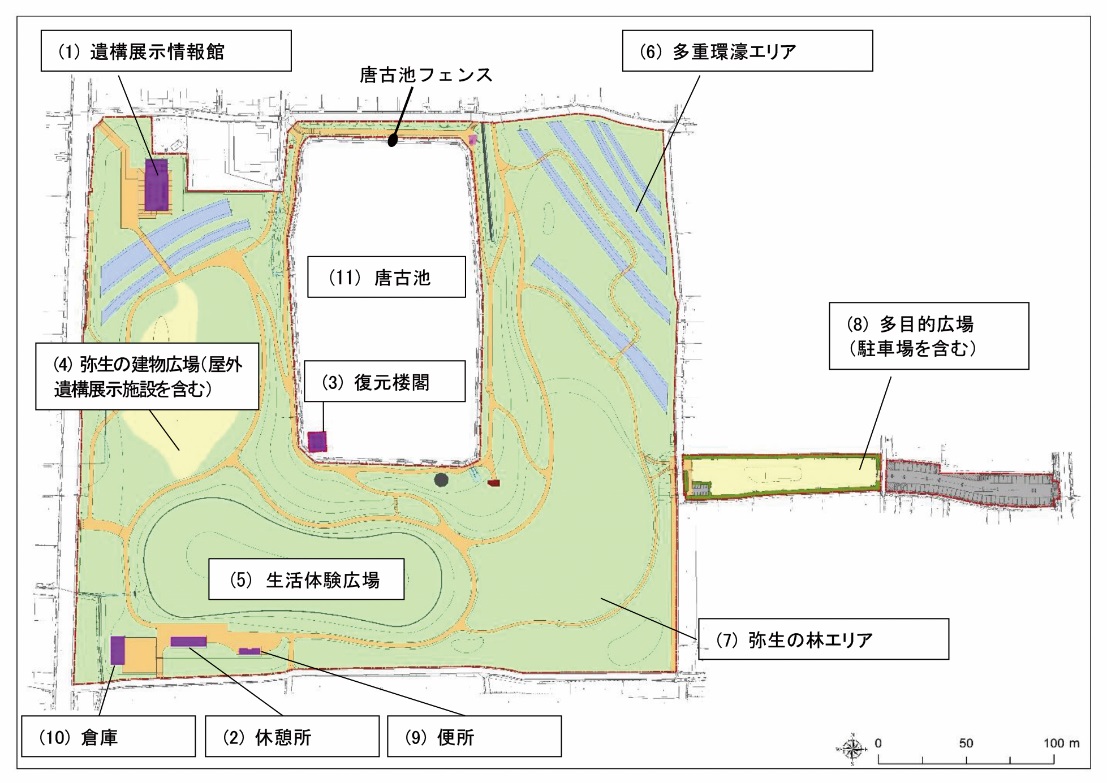 設　備 ：手洗場２基、コンセント柱９基、ベンチ８基、照明灯26基利用料金 ：時間に関係なく１日単位、１㎡当たり15円（町と共催等の場合、減免有）申 込 み ：２ヶ月前から申込可（物品の販売、展示会、興行、競技会等は１年前から申込可）。 実施できる事業とできないものがありますので、詳細は下記にお問い合わせください。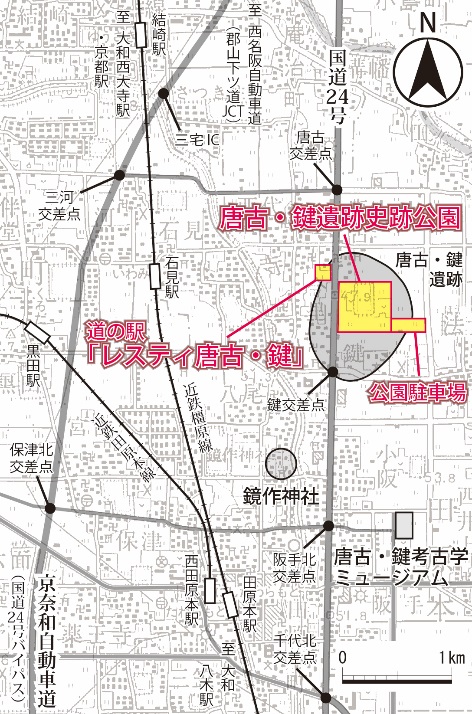 　　公園へは京奈和自動車道　三宅IC・三河交差点を東へ約10分西名阪自動車道　郡山ICから国道24号を南へ約20分近鉄橿原線「石見駅」下車　徒歩約20分（約1.5㎞）近鉄橿原線「田原本駅」下車　タクシー約10分（約2.5㎞）問合せ・申込み　唐古・鍵遺跡史跡公園事務所（指定管理者：唐古・鍵にぎわいづくりパートナーズ）〒636－0226 田原本町唐古50番地の２　                                  　　　　　　　　　　　　　　ＴＥＬ：０７４４－３４－５５００　　　　　　　　                                　　　　　ＦＡＸ：０７４４－３４－５５１１